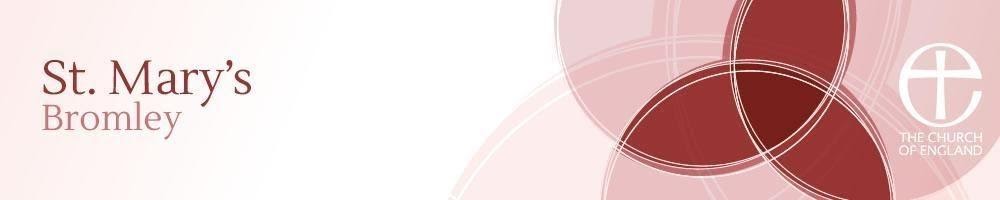 St Mary's Church House and Hall61 College Road, Bromley, Kent BR1 3QGTelephone: 07951 748 155HALL HIRE PRICE LIST 2022PARTIESSpecial rates are available for regular hire - please contact us for more information.Warwick Hall(Seats 186 – wooden floor)£35.00 per hour(Bouncy castles which would have to be hired from elsewhere, incurs an extra fee of £5.00 per booking)Buchan Hall (Seats 60 – wooden floor)£28.00 per hourFront Room(Seats 30 – wooden floor)£17.00 per hour